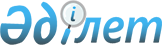 О внесении изменений в решение маслихата города Астаны от 6 декабря 2005 года N 207/25-III "О бюджете города Астаны на 2006 год"
					
			Утративший силу
			
			
		
					Решение Маслихата города Астаны от 7 июля 2006 года N 268/34-III. Зарегистрировано в Департаменте юстиции города Астаны от 21 июля 2006 года N 445. В связи с истечением срока действия утратило силу - письмом Маслихата города Астаны от 19 февраля 2007 года N 88-03-12

  Извлечения из письма Маслихата города Астаны 

от 19 февраля 2007 года N 88-03-12       Маслихат города Астаны направляет перечень зарегистрированных нормативно-правовых актов маслихата города Астаны за 2006 год, утративших силу по истечению срока их действия. Перечень 

зарегистрированных нормативно-правовых актов маслихата города Астаны за 2006 год, утративших силу по истечению срока их действия.       ... 

      6. Решение маслихата города Астаны от 7 июля 2006 года N 268/34-III "О внесении изменений в решение маслихата города Астаны от 6 декабря 2005 года N 207/25-III "О бюджете города Астаны на 2006 год", (зарегистрировано в Реестре государственной регистрации нормативных правовых актов за N 445, опубликовано в газетах "Астана хабары" 1 августа 2006 года, "Вечерняя Астана" 3 августа 2006 года). 

      ...       Руководитель аппарата 

      маслихата города Астаны 

___________________________________________________       Рассмотрев постановление акимата города Астаны от 4 июля 2006 года N 15-605п "О внесении на рассмотрение маслихата города Астаны проекта решения маслихата "О внесении изменений в решение маслихата города Астаны от 6 декабря 2005 года  N 207/25-III "О бюджете города Астаны на 2006 год", маслихат города Астаны  РЕШИЛ: 

      1. Внести в решение маслихата города Астаны от 6 декабря 2005 года  N 207/25-III "О бюджете города Астаны на 2006 год" (зарегистрировано Департаментом юстиции города Астаны 14 января 2006 года за N 426, опубликовано в газетах "Астана хабары" N 12 от 26 января 2006 года, "Вечерняя Астана" N 8-9 от 21 января 2006 года), от 8 февраля 2006 года  N 225/29-III "О внесении изменений в решение маслихата города Астаны от 6 декабря 2005 года N 207/25-III "О бюджете города Астаны на 2006 год" (зарегистрировано Департаментом юстиции города Астаны 2 марта 2006 года N 434, опубликовано в газетах "Астана хабары" N 36-37 от 18 марта 2006 года, "Вечерняя Астана" N 36-37 от 11 марта 2006 года), от 29 марта 2006 года  N 228/30-III "О внесении изменений в решение маслихата города Астаны от 6 декабря 2005 года N 207/25-III "О бюджете города Астаны на 2006 год" (зарегистрировано Департаментом юстиции города Астаны 11 апреля 2006 года N 438, опубликовано в газетах "Астана хабары" N 49 от 13 апреля 2006 года, "Вечерняя Астана" N 53 от 13 апреля 2006 года), от 12 апреля 2006 года  N 245/31-III "О внесении изменений в решение маслихата города Астаны от 6 декабря 2005 года N 207/25-III "О бюджете города Астаны на 2006 год" (зарегистрировано Департаментом юстиции города Астаны 3 мая 2006 года N 439, опубликовано в газетах "Астана хабары" N 67 от 16 мая 2006 года, N 80-82 от 3 июня 2006 года, "Вечерняя Астана" N 69-70 от 13 мая 2006 года), от 7 июня 2006 года  N 249/32-III "О внесении изменений в решение маслихата города Астаны от 6 декабря 2005 года N 207/25-III "О бюджете города Астаны на 2006 год" (зарегистрировано Департаментом юстиции города Астаны 23 июня 2006 года N 444, опубликовано в газетах "Астана хабары" N 104 от 4 июля 2006 года, "Вечерняя Астана" N 97-98 от 1 июля 2006 года), следующие изменения: 

      1) в пункте 1 цифры "108 160 468" заменить цифрами "123 549 801"; 

      цифры "44 831 823" заменить цифрами "44 830 801"; 

      цифры "456 202" заменить цифрами "457 224"; 

      цифры "54 211 893" заменить цифрами "69 601 226"; 

      цифры "110 138 944" заменить цифрами "125 428 277"; 

      цифры "(-1 978 476)" заменить цифрами "(-1 878 476)"; 

      цифры "1 500 904" заменить цифрами "1 600 904"; 

      цифры "1 500 904" заменить цифрами "1 600 904"; 

      2) в пункте 6 цифры "307 912" заменить цифрами "457 573"; 

      цифры "148 912" заменить цифрами "348 573"; 

      цифры "159 000" заменить цифрами "109 000". 

      3) приложения 1, 4, 5 к указанному решению изложить в новой редакции согласно приложениям 1, 2, 3 к настоящему решению.        Председатель сессии 

      маслихата города Астаны       Секретарь 

      маслихата города Астаны        СОГЛАСОВАНО       Директор Государственного 

      учреждения "Департамент 

      экономики и бюджетного 

      планирования города Астаны"       Директор Государственного 

      учреждения "Департамент 

      финансов города Астаны" 

Приложение 1                          

к решению маслихата города Астаны     

от 7 июля 2006 года N 268/34-III      Приложение 1                          

к решению маслихата города Астаны     

от 6декабря 2005 года N 207/25-III    

"О бюджете города Астаны на 2006 год"  Бюджет города Астаны на 2006 год       Секретарь маслихата города Астаны 

Приложение 2                          

к решению маслихата города Астаны     

от 7 июля 2006 года N 268/34-III      Приложение 4                          

к решению маслихата города Астаны     

от 6 декабря 2005 года N 207/25-III   

"О бюджете города Астаны на 2006 год"  Перечень бюджетных программ района "Алматы" 

города Астаны на 2006 год        Секретарь маслихата города Астаны 

Приложение 3                          

к решению маслихата города Астаны     

от 7 июля 2006 года N 268/34-III      Приложение 5                          

к решению маслихата города Астаны     

от 6 декабря 2005 года N 207/25-III   

"О бюджете города Астаны на 2006 год"  Перечень бюджетных программ района "Сарыарка" 

города Астаны на 2006 год        Секретарь маслихата города Астаны 
					© 2012. РГП на ПХВ «Институт законодательства и правовой информации Республики Казахстан» Министерства юстиции Республики Казахстан
				Категория Категория Категория Категория Сумма 

тыс.тенге Класс Класс Класс Сумма 

тыс.тенге Подкласс Подкласс Сумма 

тыс.тенге Наименование Сумма 

тыс.тенге 1 2 3 4 5 I. Доходы 123 549 801 1 Налоговые поступления 44 830 801 1 Подоходный налог 15 467 000 2 Индивидуальный подоходный налог 15 467 000 3 Социальный налог 22 121 400 1 Социальный налог 22 121 400 4 Налоги на собственность 4 261 854 1 Налоги на имущество 3 537 244 3 Земельный налог 377 331 4 Налог на транспортные средства 347 279 5 Внутренние налоги на товары, работы и 

услуги 2 071 184 2 Акцизы 271 999 3 Поступления за использование природных и других ресурсов 1 199 474 4 Сборы за ведение предпринимательской и 

профессиональной деятельности 599 711 7 Прочие налоги 361 1 Прочие налоги 361 8 Обязательные платежи, взимаемые за 

совершение юридически значимых 

действий и (или) выдачу документов 

уполномоченными на то государственными 

органами или должностными лицами 909 002 1 Государственная пошлина 909 002 2 Неналоговые поступления 457 224 1 Доходы от государственной собственности 286 640 1 Поступления части чистого дохода 

государственных предприятий 102 000 3 Дивиденды на государственные пакеты 

акций, находящиеся в государственной 

собственности 56 000 5 Доходы от аренды имущества, 

находящегося в государственной 

собственности 24 000 7 Вознаграждения (интересы) по кредитам, 

выданным из государственного бюджета 42 180 9 Прочие доходы от государственной 

собственности 62 460 3 Поступления денег от проведения 

государственных закупок, организуемых 

государственными учреждениями, 

финансируемыми из государственного бюджета 0 1 Поступления денег от проведения 

государственных закупок, организуемых 

государственными учреждениями, 

финансируемыми из государственного бюджета 0 4 Штрафы, пеня, санкции, взыскания, 

налагаемые государственными 

учреждениями, финансируемыми из 

государственного бюджета, а также 

содержащимися и финансируемыми из 

бюджета (сметы расходов) 

Национального Банка Республики 

Казахстан 153 015 1 Штрафы, пеня, санкции, взыскания, 

налагаемые государственными 

учреждениями, финансируемыми из 

государственного бюджета, а также 

содержащимися и финансируемыми из 

бюджета (сметы расходов) 

Национального Банка Республики 

Казахстан 153 015 6 Прочие не налоговые поступления 17 569 1 Прочие не налоговые поступления 17 569 3 Поступления от продажи основного капитала 8 660 550 1 Продажа государственного имущества, 

закрепленного за государственными 

учреждениями 2 181 200 1 Продажа государственного имущества, 

закрепленного за государственными 

учреждениями 2 181 200 3 Продажа земли и нематериальных активов 6 479 350 1 Продажа земли 6 479 350 4 Поступления официальных трансфертов 69 601 226 2 Трансферты из вышестоящих органов 

государственного управления 69 601 226 1 Трансферты из республиканского бюджета 69 601 226 Функциональная группа Функциональная группа Функциональная группа Функциональная группа Функциональная группа Сумма 

тыс.тенге Функциональная подгруппа Функциональная подгруппа Функциональная подгруппа Функциональная подгруппа Сумма 

тыс.тенге Администратор бюджетных программ Администратор бюджетных программ Администратор бюджетных программ Сумма 

тыс.тенге Программа Программа Сумма 

тыс.тенге Сумма 

тыс.тенге Наименование Сумма 

тыс.тенге 1 2 3 4 5 6 ЗАТРАТЫ 125 428 277 01 Государственные услуги общего характера 1 100 915 1 Представительные, исполнительные и 

другие органы, выполняющие общие 

функции государственного управления 724 591 111 Аппарат маслихата города 

республиканского значения, столицы 39 296 001 Обеспечение деятельности маслихата 

города республиканского значения, 

столицы 39 296 121 Аппарат акима города республиканского значения, столицы 379 508 001 Обеспечение деятельности акима 

города республиканского значения, 

столицы 379 508 123 Аппарат акима района в городе, 

города районного значения, поселка, 

аула (села), аульного (сельского) 

округа 305 787 001 Функционирование аппарата акима 

района в городе, города районного 

значения, поселка, аула (села), 

аульного (сельского) округа 305 787 2 Финансовая деятельность 187 739 356 Департамент (Управление) финансов 

города республиканского значения, 

столицы 187 739 001 Обеспечение деятельности 

Департамента (Управления) финансов 108 188 003 Проведение оценки имущества в целях 

налогообложения 5 196 004 Организация работы по выдаче разовых 

талонов и обеспечение полноты сбора 

сумм от реализации разовых талонов 27 341 010 Организация приватизации 

коммунальной собственности 2 014 011 Учет, хранение, оценка и реализация 

имущества, поступившего в 

коммунальную собственность 45 000 5 Планирование и статистическая 

деятельность 188 585 357 Департамент (Управление) экономики и 

бюджетного планирования города 

республиканского значения, столицы 188 585 001 Обеспечение деятельности 

Департамента (Управления) экономики 

и бюджетного планирования 188 585 02 Оборона 135 428 1 Военные нужды 26 311 350 Департамент (Управление) по 

мобилизационной подготовке, 

гражданской обороне, организации 

предупреждения и ликвидации аварий 

и стихийных бедствий города 

республиканского значения, столицы 26 311 003 Мероприятия в рамках исполнения 

всеобщей воинской обязанности 14 040 007 Подготовка территориальной обороны и 

территориальная оборона города 

республиканского значения, столицы 12 271 2 Организация работы по чрезвычайным 

ситуациям 109 117 350 Департамент (Управление) по 

мобилизационной подготовке, гражданской обороне и организации предупреждения и ликвидации аварий и стихийных бедствий города республиканского значения, столицы 109 117 001 Обеспечение деятельности 

Департамента (Управления) 

мобилизационной подготовке, 

гражданской обороне и организации 

предупреждения и ликвидации аварий 

и стихийных бедствий 33 766 004 Мероприятия гражданской обороны 

города республиканского значения, 

столицы 25 185 005 Мобилизационная подготовка и 

мобилизация города республиканского 

значения, столицы 7 585 006 Предупреждение и ликвидация 

чрезвычайных ситуаций маштаба города 

республиканского значения, столицы  42 581 03 Общественный порядок, безопасность, 

правовая, судебная, 

уголовно-исполнительная деятельность 3 223 979 1 Правоохранительная деятельность 3 223 979 352 Исполнительный орган внутренних дел, 

финансируемый из бюджета города 

республиканского значения, столицы 2 646 481 001 Обеспечение деятельности исполнительного органа внутренних дел, финансируемого из бюджета города республиканского значения, столицы 2 542 926 002 Охрана общественного порядка и 

обеспечение общественной 

безопасности на территории города 

республиканского значения, столицы 99 437 003 Поощрение граждан, участвующих в охране общественного порядка 4 118 368 Департамент (Управление) 

пассажирского транспорта и 

автомобильных дорог города 

республиканского значения, столицы 577 498 007 Эксплуатация оборудования и средств 

по регулированию дорожного движения 

в населенных пунктах 577 498 04 Образование 9 330 095 1 Дошкольное воспитание и обучение 906 045 123 Аппарат акима района в городе, 

города районного значения, поселка, 

аула (села), аульного (сельского) 

округа 906 045 004 Обеспечение деятельности организаций 

дошкольного воспитания и обучения 906 045 2 Начальное общее, основное общее, 

среднее общее образование 4 295 086 359 Управление (Отдел) физической 

культуры и спорта города 

республиканского значения, столицы 371 217 006 Дополнительное образование для 

детей и юношества по спорту 371 217 360 Департамент (Управление) образования 

города республиканского значения, 

столицы 3 923 869 003 Общеобразовательное обучение 3 358 525 004 Общеобразовательное обучение по 

специальным образовательным программам 83 144 005 Общеобразовательное обучение 

одаренных детей в 

специализированных организациях 

образования 96 079 006 Информатизация системы среднего 

образования 38 705 007 Приобретение и доставка учебников, 

учебно-методических комплексов для 

государственных организаций образования города республиканского значения, столицы 173 115 008 Дополнительное образование для 

детей и юношества 164 351 009 Проведение школьных олимпиад и 

внешкольных мероприятий масштаба города республиканского значения, столицы 9 950 3 Начальное профессиональное образование 236 716 360 Департамент (Управление) образования 

города республиканского значения, 

столицы 236 716 010 Начальное профессиональное образование 236 716 4 Среднее профессиональное образование 508 675 353 Департамент (Управление) здравоохранения города республиканского значения, столицы 77 298 002 Подготовка специалистов со средним 

профессиональным образованием 77 298 360 Департамент (Управление) образования 

города республиканского значения, столицы 431 377 011 Подготовка специалистов со средним 

профессиональным образованием 431 377 5 Дополнительное профессиональное 

образование 79 758 353 Департамент (Управление) здравоохранения города республиканского значения, столицы 45 992 003 Повышение квалификации и переподготовка кадров 45 992 360 Департамент (Управление) образования 

города республиканского значения, 

столицы 33 766 012 Повышение квалификации и переподготовка кадров 33 766 9 Прочие услуги в области образования 3 303 815 360 Департамент (Управление) образования 

города республиканского значения, 

столицы 91 927 001 Обеспечение деятельности 

Департамента (Управление) 

образования 57 757 013 Обследование психического здоровья детей и подростков и оказание психолого-медико-педагогической консультативной помощи населению 17 644 014 Реабилитация и социальная адаптация 

детей и подростков с проблемами в 

развитии 16 526 373 Департамент (Управление) 

строительства города 

республиканского значения, столицы 3 211 888 005 Развитие объектов образования 3 211 888 05 Здравоохранение 11 305 741 1 Больницы широкого профиля 3 380 497 353 Департамент (Управление) 

здравоохранения города 

республиканского значения, столицы 3 380 497 004 Оказание стационарной медицинской 

помощи по направлению специалистов 

первичной медико-санитарной помощи и 

организаций здравоохранения 3 380 497 2 Охрана здоровья населения 621 979 353 Департамент (Управление) здравоохранения города республиканского значения, столицы 272 724 005 Производство крови, ее компонентов и 

препаратов для местных организаций 

здравоохранения 179 872 006 Охрана материнства и детства 82 142 007 Пропаганда здорового образа жизни 10 030 017 Приобретение тест-систем для 

проведения дозорного эпидемиологического надзора 680 369 Департамент (Управление) 

государственного 

санитарно-эпидемиологического 

надзора города республиканского 

значения, столицы 349 255 001 Обеспечение деятельности 

Департамента (Управления) 

государственного 

санитарно-эпидемиологического 

надзора 94 076 002 Санитарно-эпидемиологическое 

благополучие населения 184 276 003 Борьба с эпидемиями 12 933 007 Централизованный закуп вакцин и 

других медицинских 

иммунобиологических препаратов для 

проведения иммунопрофилактики 

населения 57 970 3 Специализированная медицинская помощь 2 042 577 353 Департамент (Управление) 

здравоохранения города 

республиканского значения, столицы 2 042 577 009 Оказание медицинской помощи лицам, страдающим социально значимыми заболеваниями и заболеваниями, представляющими опасность для окружающих 1 780 638 019 Обеспечение больных туберкулезом противотуберкулезными препаратами 9 675 020 Обеспечение больных диабетом 

противодиабетическими препаратами 82 180 021 Обеспечение онкологических больных 

химиопрепаратами 81 595 022 Обеспечение больных с  почечной 

недостаточностью лекарственными 

средствами, диализаторами, 

расходными материалами и больных 

после трансплантации почек 

лекарственными средствами 88 489 4 Поликлиники 1 402 071 353 Департамент (Управление) 

здравоохранения города 

республиканского значения, столицы 1 402 071 010 Оказание первичной медико-санитарной 

помощи населению 1 169 676 014 Обеспечение лекарственными 

средствами и специализированными 

продуктами детского и лечебного 

питания отдельных категорий 

населения на амбулаторном уровне 232 395 5 Другие виды медицинской помощи 315 367 353 Департамент (Управление) 

здравоохранения города 

республиканского значения, столицы 315 367 011 Оказание скорой и неотложной помощи 284 391 012 Оказание медицинской помощи 

населению в чрезвычайных ситуациях 30 976 9 Прочие услуги в области 

здравоохранения 3 543 250 353 Департамент (Управление) 

здравоохранения города 

республиканского значения, столицы 124 236 001 Обеспечение деятельности 

Департамента (Управления) 

здравоохранения 58 608 013 Проведение патологоанатомического 

вскрытия 56 075 016 Обеспечение граждан бесплатным или 

льготным проездом за пределы 

населенного пункта на лечение 1 844 018 Обеспечение деятельности 

информационно-аналитических центров 7 709 373 Департамент (Управление) строительства города республиканского значения, столицы 3 419 014 008 Развитие объектов здравоохранения 3 419 014 06 Социальная помощь и социальное 

обеспечение 2 624 856 1 Социальное обеспечение 1 689 727 355 Департамент (Управление) занятости и 

социальных программ города 

республиканского значения, столицы 353 876 002 Социальное обеспечение престарелых и 

инвалидов общего типа 353 876 360 Департамент (Управление) образования 

города республиканского значения, 

столицы 317 574 016 Социальное обеспечение сирот, детей, 

оставшихся без попечения родителей 317 574 373 Департамент (Управление) 

строительства города 

республиканского значения, столицы 1 018 277 010 Развитие объектов социального 

обеспечения 1 018 277 2 Социальная помощь 820 147 123 Аппарат акима района в городе, 

города районного значения, поселка, 

аула (села), аульного (сельского) 

округа 29 876 003 Оказание социальной помощи 

нуждающимся гражданам на дому 29 876 355 Департамент (Управление) занятости и 

социальных программ города 

республиканского значения, столицы 750 586 003 Программа занятости 102 360 006 Государственная адресная социальная 

помощь 24 146 007 Жилищная помощь 28 350 008 Социальная помощь отдельным 

категориям нуждающихся граждан по 

решениям местных представительных 

органов 492 085 009 Социальная поддержка инвалидов 52 680 012 Государственные пособия на детей до 

18лет 18 500 015 Обеспечение нуждающихся инвалидов 

специальными гигиеническими 

средствами и предоставление услуг 

специалистами жестового языка, 

индивидуальными помощниками в 

соответствии с индивидуальной 

программой реабилитации инвалида 32 465 360 Департамент (Управление) образования 

города республиканского значения, 

столицы 39 685 017 Социальная поддержка обучающихся и 

воспитанников организаций 

образования очной формы обучения 39 685 9 Прочие услуги в области социальной 

помощи и социального обеспечения 114 982 355 Департамент (Управление) занятости и 

социальных программ города 

республиканского значения, столицы 114 982 001 Обеспечение деятельности 

Департамента (Управления) занятости 

и социальных программ 69 732 013 Оплата услуг по зачислению, выплате и доставке пособий и других социальных выплат 1 200 016 Социальная адаптация лиц, не имеющих 

определенного местожительства 44 050 07 Жилищно-коммунальное хозяйство 45 789 447 1 Жилищное хозяйство 10 678 917 373 Департамент (Управление) 

строительства города 

республиканского значения, столицы 5 686 492 012 Строительство жилья 5 686 492 371 Департамент (Управление) энергетики 

и коммунального хозяйства города 

республиканского значения, столицы 2 000 000 008 Развитие и обустройство инженерно-коммуникационной инфраструктуры 2 000 000 374 Департамент (Управление) жилья 

города республиканского значения, 

столицы 2 992 425 001 Обеспечение деятельности 

Департамента (Управления) жилья 21 973 004 Снос аварийного и ветхого жилья 287 932 005 Изъятие, в том числе путем выкупа, 

земельных участков для 

государственных надобностей и 

связанное с этим отчуждение 

недвижимого имущества 2 365 000 006 Организация сохранения 

государственного жилищного фонда 317 520 2 Коммунальное хозяйство 23 363 123 371 Департамент (Управление) энергетики 

и коммунального хозяйства города 

республиканского значения, столицы 23 363 123 001 Обеспечение деятельности 

Департамента (Управления) 

энергетики и коммунального хозяйства 63 408 004 Газификация населенных пунктов 8 037 005 Развитие объектов коммунального 

хозяйства 20 263 376 006 Функционирование системы 

водоснабжения и водоотведения 132 512 007 Развитие системы водоснабжения 2 895 790 3 Благоустройство населенных пунктов 11 747 407 123 Аппарат акима района в городе, 

города районного значения, поселка, 

аула (села), аульного (сельского) 

округа 5 717 301 008 Освещение улиц населенных пунктов 339 525 009 Обеспечение санитарии населенных 

пунктов 1 734 679 010 Содержание мест захоронений и 

погребение безродных 26 228 011 Благоустройство и озеленение 

населенных пунктов 3 616 869 373 Департамент (Управление) строительства города республиканского значения, столицы 6 030 106 013 Развитие объектов благоустройства 6 030 106 08 Культура, спорт, туризм и 

информационное пространство 7 740 517 1 Деятельность в области культуры 4 635 628 361 Департамент (Управление) культуры 

города республиканского значения, 

столицы 1 316 892 001 Обеспечение деятельности 

Департамента (Управления) культуры 22 499 003 Поддержка культурно-досуговой работы 766 871 005 Обеспечение сохранности 

историко-культурного наследия и 

доступа к ним 71 078 007 Поддержка театрального и 

музыкального искусства 456 444 373 Департамент (Управление) 

строительства города 

республиканского значения, столицы 3 318 736 014 Развитие объектов культуры 3 318 736 2 Спорт 2 272 104 359 Управление (Отдел) физической 

культуры и спорта города 

республиканского значения, столицы 1 060 096 001 Обеспечение деятельности Управления 

(Отдела) физической культуры и 

спорта 13 551 003 Проведение спортивных соревнований 

на уровне города республиканского 

значения, столицы 59 710 004 Подготовка и участие членов сборных 

команд города республиканского 

значения, столицы по различным видам 

спорта на республиканских и 

международных спортивных 

соревнованиях 986 835 373 Департамент (Управление) 

строительства города 

республиканского значения, столицы 1 212 008 015 Развитие объектов физической 

культуры и спорта 1 212 008 3 Информационное пространство 541 201 358 Управление (Отдел) архивов и 

документации города республиканского 

значения, столицы 37 840 001 Обеспечение деятельности Управления 

(Отдела) архивов и документации 12 358 002 Обеспечение сохранности архивного 

фонда 25 482 361 Департамент (Управление) культуры 

города республиканского значения, 

столицы 86 608 009 Обеспечение функционирования 

городских библиотек 86 608 362 Департамент (Управление) внутренней 

политики города республиканского 

значения, столицы 339 722 002 Проведение государственной 

информационной политики через 

средства массовой информации 339 722 363 Управление по развитию языков города 

республиканского значения, столицы 77 031 001 Обеспечение деятельности Управления 

по развитию языков 41 194 002 Развитие государственного языка и 

других языков народов Казахстана 35 837 4 Туризм 45 586 364 Департамент (Управление) 

предпринимательства и промышленности 

города республиканского значения, 

столицы 45 586 005 Регулирование туристской 

деятельности 45 586 9 Прочие услуги по организации 

культуры, спорта, туризма и 

информационного пространства 245 998 362 Департамент (Управление) внутренней 

политики города республиканского 

значения, столицы 245 998 001 Обеспечение деятельности 

Департамента (Управления) 

внутренней политики 155 496 003 Реализация региональных программ в 

сфере молодежной политики 90 502 09 Топливно-энергетический комплекс и 

недропользование 14 039 919 9 Прочие услуги в области 

топливно-энергетического комплекса и 

недропользования 14 039 919 371 Департамент (Управление) энергетики 

и коммунального хозяйства города 

республиканского значения, столицы 14 039 919 012 Развитие теплоэнергетической системы 14 039 919 10 Сельское, водное, лесное, рыбное 

хозяйство, особо охраняемые 

природные территории, охрана 

окружающей среды и животного мира, 

земельные отношения 227 001 1 Сельское хозяйство 1 971 375 Исполнительный орган сельского 

хозяйства города республиканского 

значения, столицы 1 971 001 Обеспечение деятельности 

исполнительного органа сельского 

хозяйства города республиканского 

значения, столицы 1 971 5 Охрана окружающей среды 187 671 354 Департамент (Управление) природных 

ресурсов и регулирования 

природопользования города 

республиканского значения, столицы 187 671 001 Обеспечение деятельности 

Департамента (Управления) природных 

ресурсов и регулирования 

природопользования 23 799 004 Проведение мероприятий по охране 

окружающей среды 16 941 005 Развитие объектов охраны окружающей 

среды 146 931 6 Земельные отношения 37 359 351 Управление земельных отношений 

города республиканского значения, 

столицы 37 359 001 Обеспечение деятельности управления 

земельных отношений 29 399 004 Организация работ по зонированию 

земель 7 960 11 Промышленность, архитектурная, 

градостроительная и строительная 

деятельность 684 862 2 Архитектурная, градостроительная и 

строительная деятельность 684 862 365 Департамент (Управление) архитектуры и градостроительства города республиканского значения, столицы 603 308 001 Обеспечение деятельности 

Департамента (Управления) 

архитектуры и градостроительства 34 133 002 Разработка генеральных планов 

застройки населенных пунктов 569 175 366 Департамент (Управление) 

государственного 

архитектурно-строительного контроля 

города республиканского значения, 

столицы 26 684 001 Обеспечение деятельности 

Департамента (Управления) 

государственного 

архитектурно-строительного контроля 26 684 373 Департамент (Управление) 

строительства города 

республиканского значения, столицы 54 870 001 Обеспечение деятельности 

Департамента (Управления) 

строительства 54 870 12 Транспорт и коммуникации 21 316 079 1 Автомобильный транспорт 2 952 670 368 Департамент (Управление) 

пассажирского транспорта и 

автомобильных дорог города 

республиканского значения, столицы 2 952 670 003 Обеспечение функционирования 

автомобильных дорог 2 952 670 9 Прочие услуги в сфере транспорта и коммуникаций 18 363 409 368 Департамент (Управление) 

пассажирского транспорта и 

автомобильных дорог города 

республиканского значения, столицы 18 363 409 001 Обеспечение деятельности 

Департамента (Управления) 

пассажирского транспорта и 

автомобильных дорог 57 770 002 Развитие транспортной инфраструктуры 18 305 639 13 Прочие 878 727 1 Регулирование экономической 

деятельности 61 492 364 Департамент (Управление) 

предпринимательства и промышленности 

города республиканского значения, 

столицы 61 492 001 Обеспечение деятельности 

Департамента (Управление) 

предпринимательства и промышленности 61 492 3 Поддержка предпринимательской 

деятельности и защита конкуренции 29 240 364 Департамент (Управление) 

предпринимательства и промышленности 

города республиканского значения, 

столицы 29 240 003 Поддержка предпринимательской 

деятельности 29 240 4 Регулирование естественных монополий 17 712 370 Управление (Отдел) по тарифам города 

республиканского значения, столицы 17 712 001 Обеспечение деятельности Управления 

по тарифам 17 712 9 Прочие 770 283 356 Департамент (Управление) финансов 

города республиканского значения, 

столицы 457 573 013 Резерв местного исполнительного 

органа города республиканского 

значения, столицы на неотложные 

затраты 348 573 014 Чрезвычайный резерв местного 

исполнительного органа города 

республиканского значения, столицы 

для ликвидации чрезвычайных ситуаций 

природного и техногенного характера 109 000 357 Департамент (Управление) экономики и 

бюджетного планирования города 

республиканского значения, столицы 258 446 003 Разработка технико-экономического 

обоснования местных бюджетных 

инвестиционных проектов (программ) и 

проведение его экспертизы 258 446 364 Департамент (Управление) 

предпринимательства и промышленности 

города республиканского значения, 

столицы 21 652 007 Реализация Стратегии 

индустриально-инновационного развития 21 652 372 Департамент (Управление) по 

администрированию специальной 

экономической зоны "Астана-новый 

город" 32 612 001 Обеспечение деятельности 

департамента по администрированию 

специальной экономической зоны 

"Астана-новый город" 32 612 14 Обслуживание долга 171 879 1 Обслуживание долга 171 879 356 Департамент (Управление) финансов 

города республиканского значения, 

столицы 171 879 005 Обслуживание долга местных 

исполнительных органов 171 879 15 Официальные трансферты 6 858 832 1 Официальные трансферты 6 858 832 356 Департамент (Управление) финансов 

города республиканского значения, 

столицы 6 858 832 006 Возврат целевых трансфертов 552 517 007 Бюджетные изъятия 6 306 315 III. Операционное сальдо -1 878 476 V. Сальдо по операциям с финансовыми 

активами 1 600 904 Приобретение финансовых активов 1 600 904 13 Прочие 1 600 904 9 Прочие 1 600 904 356 Департамент (Управление) финансов 

города республиканского значения, 

столицы 1 600 904 012 Формирование или увеличение 

уставного капитала юридических лиц 1 600 904 VI. Дефицит (профицит) бюджета -3 479 380 VII. Финансирование дефицита 

(использование профицита) бюджета 3 479 380 Функциональная группа Функциональная группа Функциональная группа Функциональная группа Функциональная группа Сумма 

тыс.тенге Функциональная подгруппа Функциональная подгруппа Функциональная подгруппа Функциональная подгруппа Сумма 

тыс.тенге Администратор бюджетных программ Администратор бюджетных программ Администратор бюджетных программ Сумма 

тыс.тенге Программа Программа Сумма 

тыс.тенге Наименование Сумма 

тыс.тенге 1 2 3 4 5 6 01 Государственные услуги общего характера 181 079 1 Представительные, исполнительные и другие 

органы, выполняющие общие функции 

государственного управления 181 079 123 Аппарат акима района в городе, города 

районного значения, поселка, аула (села), 

аульного (сельского) округа 181 079 001 Функционирование аппарата акима района в 

городе, города районного значения, поселка 

аула (села), аульного (сельского) округа 181 079 04 Образование 484 598 1 Дошкольное воспитание и обучение 484 598 123 Аппарат акима района в городе, города 

районного значения, поселка, аула (села), 

аульного (сельского) округа 484 598 004 Обеспечение деятельности организаций 

дошкольного воспитания и обучения 484 598 06 Социальная помощь и социальное обеспечение 13 043 2 Социальное обеспечение 13 043 123 Аппарат акима района в городе, города 

районного значения, поселка, аула (села), 

аульного (сельского) округа 13 043 003 Оказание социальной помощи нуждающимся 

гражданам на дому 13 043 07 Жилищно-коммунальное хозяйство 3 752 170 1 Жилищное хозяйство 3 752 170 123 Аппарат акима района в городе, города 

районного значения, поселка, аула (села), 

аульного (сельского) округа 3 752 170 008 Освещение улиц населенных пунктов 170 975 009 Обеспечение санитарии населенных пунктов 1 021 446 010 Содержание мест захоронений и захоронение 

безродных 11 800 011 Благоустройство и озеленение населенных 

пунктов 2 547 949 Итого: 4 430 890 Функциональная группа Функциональная группа Функциональная группа Функциональная группа Функциональная группа Сумма 

тыс.тенге Функциональная подгруппа Функциональная подгруппа Функциональная подгруппа Функциональная подгруппа Сумма 

тыс.тенге Администратор бюджетных программ Администратор бюджетных программ Администратор бюджетных программ Сумма 

тыс.тенге Программа Программа Сумма 

тыс.тенге Наименование Сумма 

тыс.тенге 1 2 3 4 5 6 01 Государственные услуги общего характера 124 708 1 Представительные, исполнительные и другие 

органы, выполняющие общие функции 

государственного управления 124 708 123 Аппарат акима района в городе, города 

районного значения, поселка, аула (села), 

аульного (сельского) округа 124 708 001 Функционирование аппарата акима района в 

городе, города районного значения, поселка 

аула (села), аульного (сельского) округа 124 708 04 Образование 421 447 1 Дошкольное воспитание и обучение 421 447 123 Аппарат акима района в городе, города 

районного значения, поселка, аула (села), 

аульного (сельского) округа 421 447 004 Обеспечение деятельности организаций 

дошкольного воспитания и обучения 421 447 06 Социальная помощь и социальное обеспечение 16 833 2 Социальное обеспечение 16 833 123 Аппарат акима района в городе, города 

районного значения, поселка, аула (села), 

аульного (сельского) округа 16 833 003 Оказание социальной помощи нуждающимся 

гражданам на дому 16 833 07 Жилищно-коммунальное хозяйство 1 965 131 1 Жилищное хозяйство 1 965 131 123 Аппарат акима района в городе, города 

районного значения, поселка, аула (села), 

аульного (сельского) округа 1 965 131 008 Освещение улиц населенных пунктов 168 550 009 Обеспечение санитарии населенных пунктов 713 233 010 Содержание мест захоронений и захоронение 

безродных 14 428 011 Благоустройство и озеленение населенных 

пунктов 1 068 920 Итого: 2 528 119 